Рабочая группа поДоговору о патентной кооперации (РСТ)Одиннадцатая сессияЖенева, 18–22 июня 2018 г.КООРДИНАЦИЯ ДЕЯТЕЛЬНОСТИ В ОБЛАСТИ ОБУЧЕНИЯ ПАТЕНТНЫХ ЭКСПЕРТОВДокумент подготовлен Международным бюроРЕЗЮМЕВ настоящем документе содержится отчет о ходе работы по созданию модели необходимых профессиональных качеств для специалистов в области экспертизы по существу, а также системы управления обучением, которая ведется в русле предложения, представленного на десятой сессии Рабочей группы, о развитии координации деятельности ведомств-бенефициаров и поставщиков в сфере обучения патентных экспертов.ВВЕДЕНИЕРабочая группа по РСТ на своей девятой сессии, состоявшейся 17–20 мая 2016 г. в Женеве, обсудила анализ ответов на вопросник, посвященный обучению специалистов в области экспертизы по существу (документ PCT/WG/9/18).  Вопросник, направленный в приложение к циркулярному письму C. PCT 1464, был адресован как ведомствам-поставщикам (ведомства, которые проводят обучение в области патентной экспертизы по существу для специалистов других ведомств или оказывают помощь другим учреждениям в организации такого обучения), так и ведомствам-бенефициарам (ведомства, специалисты которых прошли обучение в области патентной экспертизы по существу, предлагаемое другими учреждениями) и был призван собрать информацию о состоявшихся учебных мероприятиях и организации и проведении обучения в области экспертизы по существу в каждом конкретном ведомстве, например данные об использовании моделей необходимых профессиональных качеств, систем управления обучением и инструментов оценки, а также о наличии обучающих материалов или других ресурсов для самостоятельной работы.  Краткое содержание обсуждения Рабочей группы приводится в пунктах 63–67 документа PCT/WG/9/27, а полная стенографическая запись — в пунктах 155–169 документа PCT/WG/9/28.По итогам проведенного обсуждения Рабочая группа постановила, что Международное бюро продолжит работу в контексте предложений, изложенных в пунктах 50, 60 и 65 документа PCT/WG/9/18, в частности, Рабочая группа постановила, что:«50.	… Международное бюро могло бы разработать модель улучшения координации при обучении патентных экспертов в области экспертизы по существу, уделив особое внимание координации усилий с ведомствами-поставщиками; модель могла бы быть рассмотрена на следующей сессии Рабочей группы.60.	… Международное бюро могло бы:предложить ведомствам поделиться с Международным бюро программами, разработанными ими для подготовки патентных экспертов в области экспертизы по существу;предложить ведомствам поделиться с Международным бюро моделями необходимых профессиональных качеств для специалистов в области экспертизы по существу;подготовить сводный документ с указанием таких моделей для создания перечня различных профессиональных качеств, которые могут быть необходимы специалисту в области экспертизы по существу в разных по размеру ведомствах.65.	… Международное бюро могло бы проанализировать возможность разработки и обеспечения функционирования системы управления обучением и подготовить концептуальную модель для обсуждения на следующей сессии Рабочей группы».Предложение о развитии координации деятельности в области обучения патентных экспертов было рассмотрено на десятой сессии Рабочей группы по РСТ, состоявшейся 8–12 мая 2017 г. в Женеве (см. документ PCT/WG/10/9).  В пункте 10 указанного документа приводится краткое описание недостатков текущей работы ведомств-поставщиков по оказанию поддержки в обучении патентных экспертов в развивающихся странах.  Эти недостатки подчеркнули необходимость повышения координации, призванной создать условия для того, чтобы отдельно взятые патентные эксперты могли развить профессиональные качества, требуемые должностной инструкцией;  предложение со стороны ведомств-поставщиков соответствовало спросу индивидуальных специалистов или ведомств;  информация об участии в учебных мероприятиях и оценка успехов в освоении новых знаний легко контролировалась;  образовательные возможности использовались рационально, а сотрудничество бенефициаров и поставщиков в области обучения могло отслеживаться и предусматривало возможность оценки.  Для достижения этих целей в пункте 12 указанного документа предлагается использовать модели необходимых профессиональных качеств, которые должны быть в меру комплексными и подробными и позволять:ведомствам определить индивидуальные модели необходимых профессиональных качеств с учетом должностных инструкций отдельных экспертов и политики того или иного ведомства в области проведения экспертизы путем выбора соответствующих профессиональных качеств из общей модели;ведомствам донести до сведения поставщиков информацию об (индивидуальных или организационных) потребностях в обучении применительно к тем или иным необходимым профессиональным качествам, чтобы поставщики могли принять конкретные меры для удовлетворения этих потребностей;поставщикам определить содержание учебных мероприятий и условия участия в них с точки зрения развития необходимых профессиональных качеств;ответственным за организацию и проведение обучения оценить и документировать уровень обучения, пройденного слушателями ранее, а также выявить пробелы в обучении;ответственным за организацию и проведение обучения отслеживать и оценивать профессиональные качества, сформированные у отдельных экспертов по итогам участия в учебных мероприятиях;ответственным за организацию и проведение обучения более эффективно распределять возможности для обучения с учетом, с одной стороны, ранее изученных курсов и пробелов в образовании отдельно взятых кандидатов и, с другой стороны, содержания учебных мероприятий и условий участия в них;удовлетворять потребности как ведомств, регулярно проводящих отдельную экспертизу по существу, так и ведомств, обладающих ограниченными возможностями по проведению экспертизы.В интересах координации деятельности по обучению патентных экспертов в документе PCT/WG/10/9 также предлагает создать систему управления обучением, которая позволяла бы контролировать и отслеживать обучение отдельно взятых патентных экспертов или их групп и отчитывать о проделанной работе, как указано в пунктах 15 и 16 этого документа.В пунктах 141–147 отчета о десятой сессии Рабочей группы по PCT (документ PCT/WG/10/25) приводится подробная информация о дискуссии, состоявшейся по документу PCT/WG/10/9.  Международное бюро сообщило, что представит отчет о ходе разработки модели необходимых профессиональных качеств и системы управления обучением на сессии Рабочей группы в 2018 г.ОТЧЕТ О ХОДЕ РАБОТЫВ настоящее время разработка общей модели необходимых профессиональных качеств для патентных экспертов ведется в рамках проекта по повышению эффективности обучения экспертов силами ведомств-поставщиков, который реализуется Региональным бюро ВОИС для Азиатско-Тихоокеанского региона (АТР).  В рамках этого проекта также изучаются варианты создания и внедрения системы управления обучением.  Международное бюро представило подробную информацию об этом проекте в ходе параллельного мероприятия на полях десятой сессии Рабочей группы (см. документ PCT/WG/10/PRESENTATION/EXAMINER TRAINING).В рамках указанного проекта совместно с Корпорацией интеллектуальной собственности Малайзии с 28 по 30 ноября 2017 г. в Куала-Лумпуре (Малайзия) был проведен первый региональный практикум, посвященный инструментам управления обучением на основе развития профессиональных качеств.  Цель этого практикума состояла в том, чтобы заручиться поддержкой заинтересованных ведомств, готовых участвовать в создании усовершенствованной модели необходимых профессиональных качеств для патентных экспертов в русле концепций, описанных в документе PCT/WG/10/9.  Кроме того, в рамках практикума были проанализированы потребности системы управления обучением, которая будет использовать модель профессиональных качеств для планирования и отслеживания участия отдельно взятых патентных экспертов в обучающих мероприятий, а также оценки их успехов в освоении материала.  Была изложена концепция данной системы, создаваемой на базе платформы Moodle с открытым исходным кодом.  В практикуме приняли участие опытные патентные эксперты и специалисты, занимающиеся повышением квалификации кадров и управлением кадровыми ресурсами.  Презентации, представленные на этом мероприятии, размещены на веб-сайте по адресу:  http://www.wipo.int/meetings/en/details.jsp?meeting_id=46012.Обсуждения, состоявшиеся в ходе практикума, подтвердили интерес участвовавших ведомств к более обстоятельной модели необходимых профессиональных качеств, чем те, которые существуют сегодня.  В частности, было отмечено, что при разработке модели профессиональных качеств следует исходить из того, что она должна упрощать процедуру оценки знаний, полученных в результате участия в том или ином учебном мероприятии, а также общий уровень подготовки экспертов с точки зрения наличия определенных специализированных качеств, независимо от участия в том или ином обучающем мероприятии.На момент составления настоящего документа ВОИС совместно с Международным институтом подготовки специалистов в области интеллектуальной собственности профильного Корейского ведомства занималась организацией второго регионального практикума, посвященного инструментам управления обучением на основе развития профессиональных качеств, в Тэджоне (Республика Корея) с 9 по 11 мая 2018 г.  На этом мероприятии будет представлена информация о ходе работы над системой управления обучением на базе платформы Moodle с открытым исходным кодом.  Эта платформа будет использоваться Бюро ВОИС для АТР для контроля вопросов обучения отдельных экспертов, участвующих в учебных мероприятиях ВОИС;  более того, она может быть адаптирована под нужды любых заинтересованных ведомств.  В ходе мероприятия будет также рассказано о степени готовности модели необходимых профессиональных качеств, позволяющей отслеживать и оценивать успехи в освоении материала отдельно взятых слушателей.  Презентации, представленные на этом мероприятии, будут размещены на веб-сайте ВОИС по адресу:  http://www.wipo.int/meetings/en/details.jsp?meeting_id=48048.На текущей сессии Рабочей группы Международное бюро расскажет об итогах данного практикума.  В ходе параллельного мероприятия, которое пройдет в рамках текущей сессии Рабочей группы, Международное бюро также выступит с презентацией, посвященной проекту по повышению эффективности обучения экспертов силами ведомств-поставщиков и ходу работы над моделью необходимых профессиональных качеств и комплексной системой управления обучением.ОТЧЕТ О дальнейшей работеМеждународное бюро доложит о ходе дальнейшей работы по созданию модели необходимых профессиональных качеств и системы управления обучением на сессии Рабочей группы в 2019 г.Рабочей группе предлагается принять к сведению содержание настоящего документа.[Конец документа]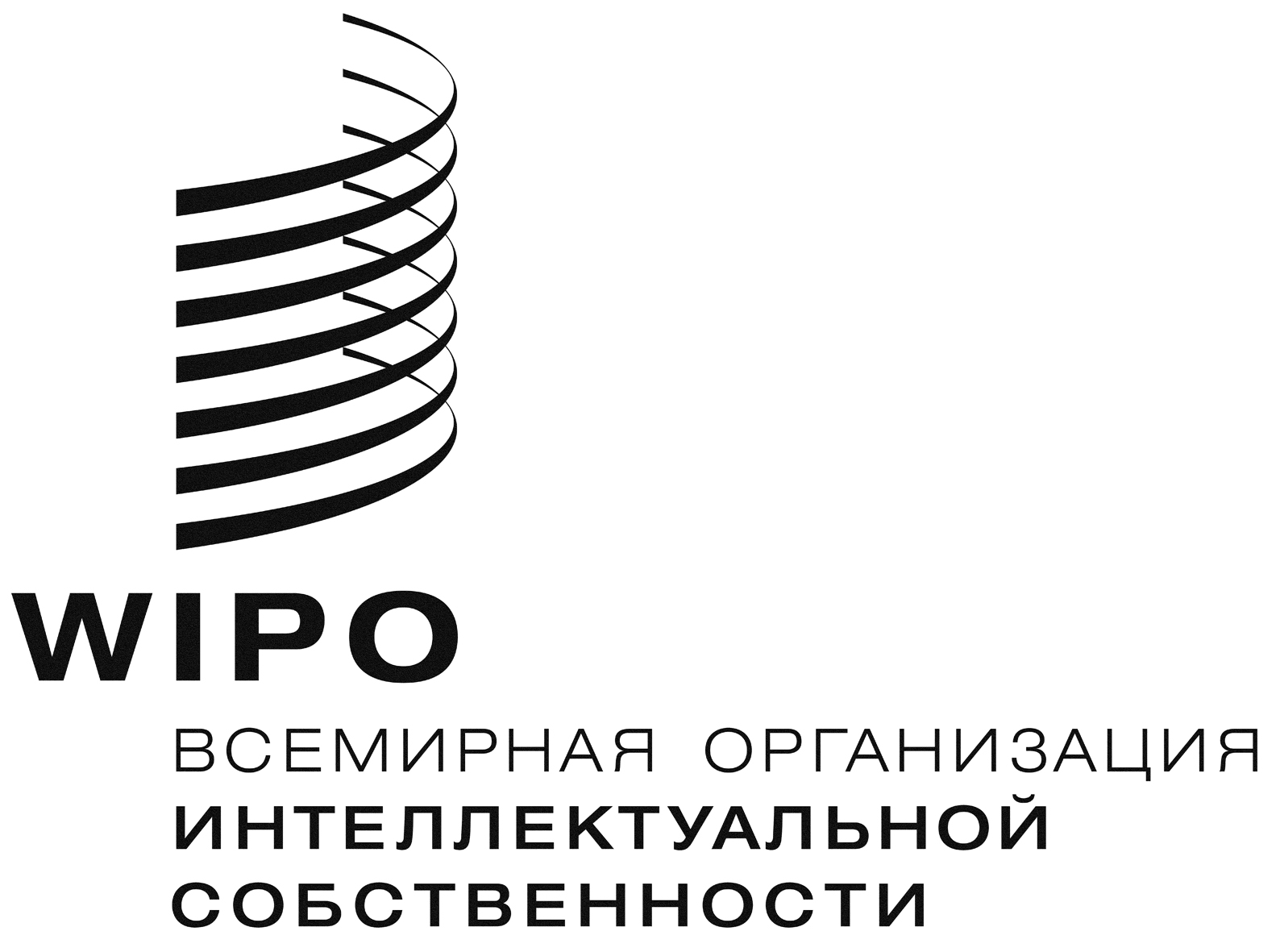 RPCT/WG/11/17PCT/WG/11/17PCT/WG/11/17ОРИГИНАЛ: АНГЛИЙСКИЙ ОРИГИНАЛ: АНГЛИЙСКИЙ ОРИГИНАЛ: АНГЛИЙСКИЙ дата: 9 мая 2018 г. дата: 9 мая 2018 г. дата: 9 мая 2018 г. 